εισαγωγήΗ προσχολική ηλικία, σύμφωνα με τα επιστημονικά δεδομένα, αποτελεί την κρίσιμη και σημαντική περίοδο για την ολόπλευρη ανάπτυξη του παιδιού. Στην ηλικιακή περίοδο των τεσσάρων έως έξι χρόνων, το παιδί αναπτύσσει όλους τους τομείς. Η νοητική, η συναισθηματική, η γνωστική ανάπτυξη, η ανάπτυξη των κινητικών δεξιοτήτων, η κοινωνική ανάπτυξη, για να επιτευχθούν προϋποθέτουν τη συμμετοχή των παιδιών σε κατάλληλης ποιότητας προσχολική εκπαίδευση. Οι εμπειρίες των παιδιών σύμφωνα με τους Bredekamp και Copple όχι μόνο επηρεάζουν τη μετέπειτα πορεία τους στο σχολείο, αλλά και σε όλη τους τη ζωή. Τα συναισθήματα ρυθμίζουν τόσο τον εσωτερικό κόσμο, την ενδοπροσωπική δηλαδή συμπεριφορά , όσο και τις αλληλεπιδράσεις με τον εξωτερικό κόσμο, τις διαπροσωπικές σχέσεις.( Denham, 1985:5) Για τη χάραξη της ατομικής πορείας του καθενός, οι ακαδημαικές δεξιότητες δεν επαρκούν αν δεν ληφθεί υπόψη  και η συναισθηματική σφαίρα ( Goleman:69)Η συναισθηματική ανάπτυξη των παιδιών έχει μακροπρόθεσμες επιπτώσεις για την προσαρμογή τους στο προσχολικό και σχολικό περιβάλλον καθώς και στις σχέσεις τους με τους συνομηλίκους. Η πρώιμη συναισθηματική δυσλειτουργία αποτελεί πρόδρομο για προβλήματα συμπεριφοράς.  Παράγοντες που μπορεί να επηρεάζουν τη συναισθηματική ανάπτυξη των παιδιών είναι: 1) η ωρίμανση του εγκεφάλου και του κεντρικού νευρικού συστήµατος, 2) οι ατοµικές διαφορές των παιδιών,3) οι διαφορές φύλου, 4) οι µη φυσιολογικές αναπτυξιακές καταστάσεις π.χ. αυτιστικά παιδιά, 5)η ανάπτυξη στους άλλους τοµείς π.χ. νοητική ανάπτυξη, 6) το οικογενειακό περιβάλλον και οι οικογενειακές σχέσεις, 7) οι επιρροές του κοινωνικοπολιτιστικού περιβάλλοντος. Ένα πρόγραµµα για την καλλιέργεια των συναισθημάτων, δεν μπορεί να επηρεάσει όλους τους παραπάνω παράγοντες όπως π.χ. το φύλο ή το κεντρικό νευρικό σύστηµα και τον εγκέφαλο, αλλά σίγουρα μπορεί να παρέµβει και να επηρεάσει ή να τροποποιήσει το περιβάλλον των παιδιών (οικογενειακό και σχολικό), να βοηθήσει στη νοητική και γλωσσική τους ανάπτυξη, πράγµα που θα προωθήσει την έκφραση και κατανόηση των συναισθημάτων τους και να βελτιώσει προβληµατικές ή µη φυσιολογικές συμπεριφορές. Η ψυχοκοινωνική προσαρμογή των μαθητών είναι ιδιαίτερα απαραίτητη καθώς τις τελευταίες δεκαετίες έχει καταγραφεί σημαντική αύξηση των προβλημάτων που παρουσιάζουν τα παιδιά και οι έφηβοι. Η αύξηση των προβλημάτων ψυχικής υγείας, σχολικής προσαρμογής και μάθησης οδήγησε σε μεταρρυθμίσεις στην εκπαίδευση που αφορούν κυρίως στην ενδυνάμωση του ρόλου του εκπαιδευτικού στην προαγωγή της ψυχοκοινωνικής προσαρμογής των μαθητών. Η έρευνα έχει στραφεί στην αναζήτηση των χαρακτηριστικών  που καθιστούν ένα σχολείο αποτελεσματικό και από το οποίο θα μπορούν να επωφεληθούν όλοι οι μαθητές.Είναι λοιπόν σημαντικό να κατανοήσουμε ότι η έγκαιρη και σωστή συναισθηματική αγωγή βοηθάει στο κτίσιμο ολοκληρωμένων  προσωπικοτήτων. Οι άνθρωποι που έρχονται σε επαφή µε τα παιδιά και επηρεάζουν τη συναισθηματική τους ανάπτυξη είναι οι γονείς και το άµεσο οικογενειακό τους περιβάλλον, οι εκπαιδευτικοί και οι συμμαθητές τους. Οι εκπαιδευτικοί συμβάλλουν στην συναισθηματική ανάπτυξη του παιδιού όταν «διαβάζουν» τα μηνύματα μέσω των συναισθημάτων που στέλνουν τα παιδιά με ακρίβεια και ανταποκρίνονται με ευαισθησία. Η συνεπής και κατάλληλη ανταπόκριση βοηθά και καθοδηγεί το παιδί στο πως να ρυθμίσει τα συναισθήματά του τα οποία με τη σειρά τους θα το οδηγήσουν στη συναισθηματική πληρότητα.  H καλλιέργεια των συναισθημάτων είναι µία διαδικασία που απαιτεί χρόνο και μπορεί να γίνει μέσα από όλες τις καθημερινές δραστηριότητες των παιδιών στο νηπιαγωγείο. Το συμβολικό παιχνίδι, το δραματικό παιχνίδι, το φανταστικό παιχνίδι, το θεατρικό παιχνίδι, το κουκλοθέατρο, το ιχνογράφημα και η ανάγνωση ιστοριών ή παραμυθιών αποτελούν δραστηριότητες μέσα απ΄ τις οποίες δίνεται η ευκαιρία στο παιδί να εκφράσει τα συναισθήματά του. Συναισθήματα πόνου, λύπης, χαράς, μίσους ,φοβίας μπορούν να εκδηλωθούν κατά την ώρα που το παιδί παίζει καθώς ταυτίζεται με κάποιον ρόλο του θεατρικού παιχνιδιού ή μπορεί να τα αποτυπώσει στο χαρτί απλά ζωγραφίζοντας.  ΜεθοδολογίαΜε βάση τις παραπάνω προσεγγίσεις  εντάξαμε στην εκπαιδευτική μας διαδικασία  το καινοτόμο πρόγραμμα «    …..¨», ένα πρόγραμμα  πρωτογενούς πρόληψης με σκοπό την προαγωγή της ψυχικής υγείας, την ενίσχυση της αυτοεκτίμησης, την ενίσχυση των δεξιοτήτων επικοινωνίας, των κοινωνικών και συναισθηματικών δεξιοτήτων των νηπίων.  Επιδιώξαμε να καλλιεργήσουμε τη συναισθηματική επάρκεια που σύμφωνα με το θεωρητικό μοντέλο του Goleman ορίζεται ως μια μαθημένη δυνατότητα η οποία προϋποθέτει ορισμένες βασικές συναισθηματικές ικανότητες όπως η ικανότητα αναγνώρισης και ρύθμισης των συναισθημάτων αλλά και ικανότητες κοινωνικής επίγνωσης (π.χ. ενσυναίσθηση) και διαχείρισης σχέσεων (π.χ. διαχείριση συγκρούσεων, επικοινωνία, ομαδικότητα-συνεργατικότητα)  (Πρόγραμμα Σπουδών Σχολική και Κοινωνική Ζωή 2011).      Το πρόγραμμα σχεδιάστηκε με βάση τις αρχές της διαθεματικότητας και της βιωματικής θεωρίας της μάθησης. Στοχεύοντας  στην ολιστική προσέγγιση της γνώσης με ιδιαίτερη έμφαση την ενεργό συμμετοχή  των παιδιών, την ενθάρρυνση της δημιουργικότητας και της κριτικής σκέψης, οι δραστηριότητες  διαπερνούν οριζόντια όλες  τις γνωστικές περιοχές του ΔΕΠΠΣ.  Το πρόγραμμα δομήθηκε με βάση  τα βιώματα των παιδιών, μέσα από  διαρκείς διαδικασίες ανίχνευσης των προηγούμενων εμπειριών των νηπίων και μέσα από τον διαρκή αναστοχασμό τους. Οι δραστηριότητες ήταν διαμορφωμένες έτσι ώστε να αναδεικνύουν το παιχνίδι  ως κυρίαρχο διδακτικό μέσο το οποίο αποτελεί το σημαντικότερο τρόπο μάθησης στην προσχολική ηλικία. Επιλέχτηκε η εργασία σε ομάδες επενδύοντας έτσι στη δυναμική της ομάδας και στην καλλιέργεια της συνεργατικότητας.Το πρόγραμμα υλοποιήθηκε από τα παιδιά του 4ου νηπιαγωγείου Κέρκυρας και τις νηπιαγωγούς  Σοφία Σουλιώτη, Σωτηρία Γεωργοτά, Θεοδώρα Κονδύλη το σχολικό έτος 2012-2013Υλοποίηση προγράμματοςΗ αφορμή για να ξεκινήσει το πρόγραμμα μας δόθηκε έπειτα από μια δήλωση ενός προνηπίου το οποίο στην ώρα των ανακοινώσεων της τάξης βρήκε την ευκαιρία να μας πει τα εξής: «μερικές φόρες νιώθω χαρούμενος και θέλω να έρχομαι σχολείο αλλά είμαι και στενοχωρημένος γιατί μου φωνάζει ο Ν. και στο διάλλειμα με σπρώχνει».  Εκμεταλλευτήκαμε την ευκαιρία και με κατάλληλες ερωτήσεις προκαλέσαμε συζήτηση στην ομάδα και τα παιδιά άρχισαν να καταθέτουν τις εμπειρίες τους, τις απόψεις τους, τα ερωτήματα τους. Παρατηρήσαμε ότι όλα ήθελαν να μιλήσουν για τα δικά τους προβλήματα , γι΄ αυτά που ένιωθαν  όταν τους πείραζαν οι άλλοι, όταν ήθελαν να παίξουν με κάτι και δεν μπορούσαν, όταν τους ενοχλούσαν οι άλλοι στην παρεούλα , στο παιχνίδι …   Ζωγράφισε ο καθένας τις δικές του εμπειρίες  και  ενημέρωσαν του φίλους τους για το τι τους ενοχλεί, πως νοιώθουν όταν κάποιος τους πειράζει, όταν τους αρπάζουν το παιχνίδι…Α ΦάσηπροβληματισμόςΑρχίσαμε να θέτουμε κι άλλα ερωτήματα για να οδηγήσουμε τα παιδιά σε περαιτέρω σκέψεις και γενικεύσεις. Η κούκλα της τάξης ερχόταν στην παρεούλα για να ανιχνεύσει τις προϋπάρχουσες γνώσεις των παιδιών αλλά και για να παρουσιάσει κάτι καινούριο.Γιατί άραγε ένα παιδί αρπάζει το παιχνίδι από ένα άλλο; Πώς αισθάνεσαι όταν σου μουτζουρώνουν τη ζωγραφιά σου;Πώς αισθάνεται ο διπλανός σας όταν του μουτζουρώνεις τη ζωγραφιά του; Πώς λέμε αυτά που αισθανόμαστε;Τι είναι αυτά τα συναισθήματα;Που τα έχουμε;Τα βλέπουμε;Αισθανόμαστε όλοι;Έχουμε όλοι τα ίδια συναισθήματα;Ποιες πράξεις ή γεγονότα προκαλούν τα διάφορα συναισθήματα;Πως αντιδρούμε όταν νιώθουμε τα διάφορα συναισθήματα;Καταγράψαμε πρώτα όλες τις πληροφορίες σ΄ ένα συγκεντρωτικό πίνακα και στη συνέχεια καταγράψαμε τις ερωτήσεις και  τους προβληματισμούς των παιδιών  σε ιστόγραμμα για όσα θέλουν να μάθουν.Ενημερώσαμε τους γονείς σχετικά με το περιεχόμενο του προγράμματος αλλά και για τους τρόπους με τους οποίους θα μπορούσαν να συμμετέχουν στην υλοποίηση του, συγκεντρώνοντας σχετικό υλικό όπως βιβλία, εικόνες, φώτο κλπ,  αλλά και να συμμετέχουν  σε δραστηριότητες και εργασίες που μπορούσαν να υλοποιήσουν στο σπίτι με τα παιδιά τους έτσι ώστε να εμπλακούν και οι ίδιοι και να έχουμε μια  μεταφορά και γενίκευση  της μάθησης.Ο σχεδιασμός των δραστηριοτήτων έγινε αφού κατέθεσαν τις προτάσεις τους νηπιαγωγοί και παιδιά για το  τι μπορούμε να κάνουμε για να μάθουμε όσα θέλουμε για τα συναισθήματα.Β ΦάσηΠαίξαμε «το παιχνίδι της συνέντευξης». Κάθε ομάδα έπαιρνε συνέντευξη από μια άλλη ομάδα για να γνωρίσει τα μυστικά της. Τα παιδιά ρωτούσαν τ΄ άλλα παιδιά με τι τους αρέσει να παίζουν, με τι να ασχολούνται, με τι διασκεδάζουν, ποια είναι τα αγαπημένα τους παραμύθια… Γνώρισαν έτσι τις ιδιαιτερότητες του καθενός αλλά και τις ομοιότητες που μπορεί να είχαν μεταξύ τους.Διαβάσαμε  στα παιδιά το βιβλίο « η παλέτα των συναισθημάτων». Μέσα από την επεξεργασία της ιστορίας και την παρατήρηση των εικόνων αναγνώρισαν τα συναισθήματα. Καταγράψαμε τα διαφορετικά συναισθήματα της Συναισθηματικούλας.Τα παιδιά παρατήρησαν εικόνες με χαρούμενα και λυπημένα πρόσωπα. Ρωτήσαμε τα παιδιά πώς νόμιζαν ότι ένιωθαν τα εικονιζόμενα πρόσωπα;  Πώς το κατάλαβαν; Ενθαρρύναμε τα παιδιά να εκφράσουν τις δικές τους εμπειρίες για το πότε είχαν αισθανθεί χαρούμενα ή λυπημένα. Ζωγράφισαν και περιέγραψαν τη δική τους εμπειρία.Τα παιδιά ζωγράφισαν κουτιά από χαρτόνι για να φτιάξουν τα σπιτάκια της χαράς και της λύπης, αφού προηγουμένως κάθε ομάδα είχε αποφασίσει για το τι θα έκανε. Τα παιδιά όποτε ένιωθαν την ανάγκη να εκφράσουν το συναίσθημα τους το ζωγράφιζαν. Παρουσίαζαν και περιέγραφαν την ζωγραφιά τους στην  τάξη και την έριχναν στο αντίστοιχο σπιτάκι.Διαβάσαμε το βιβλίο της Τρέις Μορόνι «θυμός». Γνωρίσαμε το συναίσθημα του θυμού, συζητήσαμε τους λόγους που μας προκαλούν θυμό, τους καταγράψαμε και τους δραματοποιήσαμε. Ζωγράφισαν τη δική τους θυμωμένη ιστορία.Διηγηθήκαμε ένα αυτοσχέδιο παραμύθι «το μικρό  χελωνάκι θυμώνει». Τα παιδιά παρατήρησαν ότι πολλές φορές μοιάζουν και αυτά στον ήρωα της ιστορίας. Ζωγράφισαν κάτι που τους είχε προξενήσει  μεγάλο θυμό, περιέγραψαν στην ομάδα το περιστατικό και προσπάθησαν να βρουν τρόπους που θα μπορούσαν να τον αντιμετωπίσουν όπως ο ήρωας της ιστορίας.Έμαθαν νέους  τρόπους για να αντιμετωπίζουν το θυμό όπως ασκήσεις χαλάρωσης και ηρεμίας, ρύθμιση της αναπνοής και των καρδιακών παλμών, τη διαφραγματική αναπνοή, την τεχνική του μπαλονιού  ( φούσκωναν ένα μπαλόνι και έβαζαν το θυμό τους και τον εκνευρισμό τους μέσα). Επιλέξαμε τη μουσική moonlight sonata  του Beethoven για την πραγματοποίηση των δραστηριοτήτων μας. Κατασκεύασαν αφίσα όπου ζωγράφισαν τους τρόπους  με τους οποίους θα αντιμετώπιζαν μια κατάσταση θυμού.Ενθαρρύναμε τα παιδιά να διατυπώσουν τις ιδέες τους για να διαμορφώσουν μια γωνιά της τάξης σε γωνιά χαλάρωσης και ηρεμίας. Δώσαμε την ευκαιρία να σκεφτούν ποια γωνιά έπρεπε να επιλέξουν και  γιατί και με τι υλικά θα τη διακοσμούσαν; Τα παιδιά κατέθεσαν τις απόψεις τους και τις δικαιολόγησαν.  Διαβάσαμε το βιβλίο «φόβος» και γνωρίσαμε το συναίσθημα του φόβου. Μιλήσαμε για το τι φοβούνται συνήθως οι άνθρωποι. Ζωγράφισαν τους δικούς τους φόβους.Διαβάσαμε το βιβλίο « Όποιος τον φόβο ξεπερνά, πράγματα κάνει θαυμαστά!». Βρήκαμε τρόπους για να αντιμετωπίσουμε τους δικούς μας φόβους. Παίξαμε παιχνίδια δραματοποίησης.Συζητήσαμε για τους φόβους που μπορεί να προκαλέσουν κάποια φυσικά φαινόμενα όπως του σεισμού ή μιας καταιγίδας. Ενημερωθήκαμε μέσα από την ιστοσελίδα της Γενικής Γραμματείας Πολιτικής Προστασίας για τα φαινόμενα και τις καταστροφές που μπορεί να προκαλέσουν. Προσπαθήσαμε να αντιμετωπίσουμε τους φόβους μας βρίσκοντας λύσεις και παίρνοντας μέτρα προστασίας. Με αφορμή μια αυτοσχέδια ιστορία για ένα δράκο από την Κίνα που  καταβροχθίζει τους φόβους και τις στενοχώριες  των παιδιών,  σχεδιάσαμε σε χαρτί του μέτρου ένα δράκο  που περνά πάνω από τα σπίτια των παιδιών και τρώει τους φόβους τους. Δημιουργήσαμε ένα κολάζ.Δημιουργήσαμε  τον πίνακα αναφοράς  των συναισθημάτων με την κατάλληλη λέξη για κάθε συναίσθημα και την αντίστοιχη εικόνα του.Ζωγράφισαν το προσωπάκι του κάθε συναισθήματος όπως το φανταζόταν και έγραψαν την αντίστοιχη λέξη του συναισθήματος.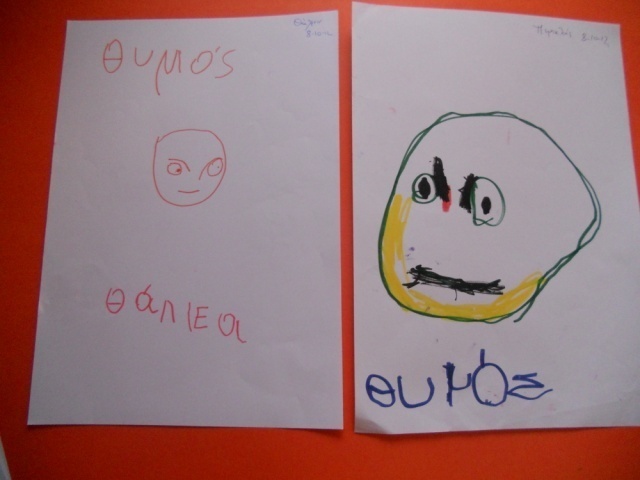 Εικόνα 1: το προσωπάκι του συναισθήματοςΤο κάθε παιδί έφτιαξε το δικό του «βιβλίο των συναισθημάτων» με τις  ατομικές του ζωγραφιές για τα συναισθήματά του.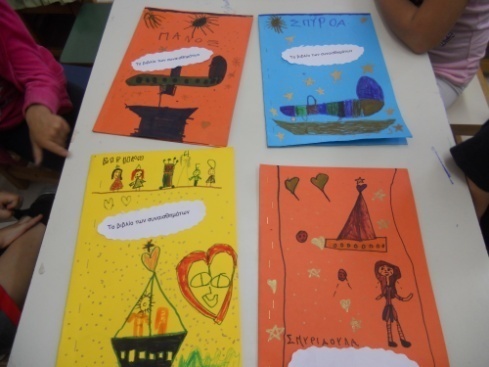 Εικόνα 2: το βιβλίο των συναισθημάτωνΑναγνωρίσαμε τα πρώτα γράμματα από τις λέξεις των συναισθημάτων και ανακαλύψαμε καινούριες λέξεις από τα αντίστοιχα γράμματα. Τις ζωγραφίσαμε και φτιάξαμε ιστορίες με αυτές. Παίξαμε το ντεντέκτιβ των κρυμμένων λέξεων. Έγιναν ψαράδες και ψάρεψαν στη λίμνη της χαράς τα ψάρια που έγραφαν τη λέξη χαρά. Έγιναν κυνηγοί φαντασμάτων και κυνήγησαν τα φαντασματάκια που έγραφαν τη λέξη φόβο. Μεταμορφώθηκαν  σε ερευνητές και ανακάλυψαν τα δεινοσαυράκια με τη λέξη του θυμού.Με αφορμή το μήνυμα των Χριστουγέννων που είναι η αγάπη συζητήσαμε για το συναίσθημα της αγάπης. Δημιούργησαν ένα διαφορετικό δέντρο, το δέντρο της αγάπης. Σχεδίασαν και έκοψαν πολλές διαφορετικές καρδούλες για να σχηματίσουν το δέντρο τους που θα στείλει την αγάπη σ΄ όλο τον κόσμο. Εξερεύνησαν και χρησιμοποίησαν το πρόσθετο μέσο  translate της μηχανής αναζήτησης της google για να μεταφράσουν και να ακούσουν τη λέξη σ΄ αγαπώ σε διάφορες γλώσσες. Αντέγραψαν τις λέξεις στις καρδούλες που χρησιμοποίησαν για να δημιουργήσουν το δέντρο της αγάπης.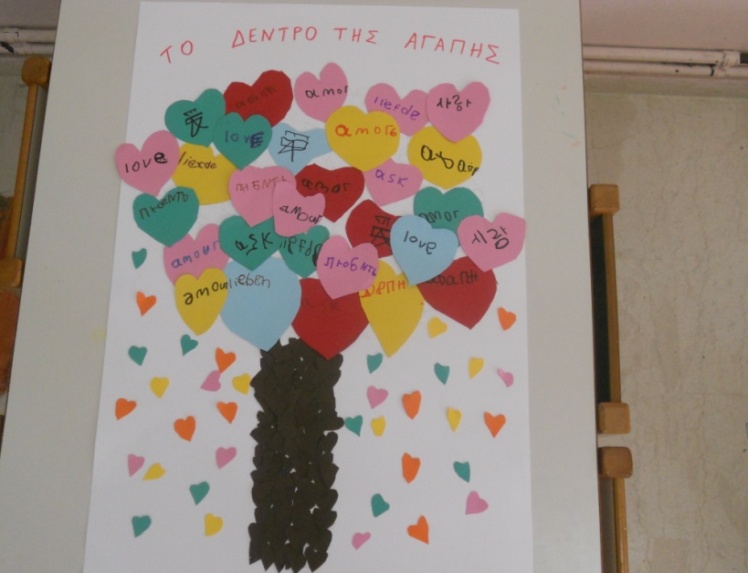 Εικόνα 3: το δέντρο της αγάπηςΑκούσαμε το τραγούδι «ποιό το χρώμα της αγάπης» του Λουδοβίκου των Ανωγείων και παίξαμε με τις λέξεις και τις εικόνες του τραγουδιού.Με αφορμή την αφήγηση μιας ιστορίας για την αγάπη που έμεινε ξεχασμένη σ’ ένα νησί τα παιδιά πρότειναν να κατασκευάσουν ένα  καράβι που θα φέρει την αγάπη  κοντά μας. Κατασκευάσαμε με ξύλα το καράβι και ζωγραφίσαμε τα καραβόπανα. Δραματοποιήσαμε «το ταξίδι», με μουσική επένδυση «το νησί των συναισθημάτων» του Μάνου Χατζιδάκι.  Το καράβι της αγάπης ταξίδεψε στο γειτονικό νηπιαγωγείο για να μοιράσει την αγάπη και σε αλλά παιδιά. Παίξαμε γλωσσικά παιχνίδια:-Τα παιδιά περιέγραψαν εικόνες ανθρώπων. Πώς λέγεται αυτός που χαμογελάει; Πώς αυτός που θυμώνει; Έβρισκαν τα κατάλληλα επίθετα για να προσδιορίσουν την κατάλληλη κατάσταση(χαρούμενος, θυμωμένος, γελαστός, λυπημένος, φοβισμένος…).-Διαβάσαμε της Τζιν Γουιλις το «Η Αργυρώ γελάει». Εντοπίσαμε τα ρήματα του ποιήματος και τα δραματοποιήσαμε κάνοντας τις ανάλογες κινήσεις. Γράψαμε τα ρήματα σε πίνακα αναφοράς και δίπλα τοποθετήσαμε την ανάλογη ζωγραφιά που έκαναν τα παιδιά.-Κατάλαβαν τη σημασία των ρημάτων συνδυάζοντας εικόνα, λέξη και έκφραση. Παρουσιάσαμε εικόνες στα παιδιά και βρήκαμε τι κάνουν τα παιδιά των εικόνων ( γελάει, φοβάται, κλαίει, κλωτσάει, παίζει, θυμώνει, νευριάζει). Με το παιχνίδι «σπασμένο τηλέφωνο» ψιθυρίσαμε μια λέξη- ρήμα στο αυτί ενός παιδιού. Η λέξη περνούσε από παιδί σε παιδί μέχρι να φτάσει στο τελευταίο. Το τελευταίο εξηγούσε με παντομίμα τη λέξη στην ομάδα των θεατών. Τα παιδιά θεατές έδειχναν τη σωστή εικόνα. -Βρήκαμε συνώνυμες λέξεις για τον θυμωμένο, όπως οργισμένος-έξαλλος-νευριασμένος-εκνευρισμένος, τον χαρούμενο -χαμογελαστός -ευτυχισμένος, τον λυπημένο-στενοχωρημένος-κλαμένος-θλιμμένος, τον φοβισμένο-τρομαγμένο-τρομοκρατημένο. Τις καταγράψαμε και τα παιδιά τις ζωγράφισαν.-Τα παιδιά σύγκριναν εικόνες θυμωμένων, φοβισμένων  ανθρώπων με διαφορετικές διαβαθμίσεις των συναισθημάτων. Ενθαρρύνθηκαν να εκφράσουν με λόγια τις διαφορετικές εντάσεις του συναισθήματος θυμωμένος, πολύ θυμωμένος, πάρα πολύ θυμωμένος (συγκριτικός- υπερθετικός βαθμός των επιθέτων).-Μελετήσαμε παροιμίες και γνωμικά και αναγνωρίσαμε το συμβολισμό τους. Παροιμίες όπως «φοβάται ο Γιάννης το θεριό και το θεριό το Γιάννη», «φοβάται και τη σκιά του», «δώσε τόπο στην οργή σου», «ένας κούκος δε φέρνει την άνοιξη», «το ’να χέρι νίβει τ΄ άλλο και τα δυο το πρόσωπο» τις δραματοποιήσαμε και τις ζωγραφίσαμε.Διαβάσαμε βιβλία και ενθαρρύναμε τα παιδιά να κάνουν σχόλια για τους χαρακτήρες των ηρώων και τα συναισθήματα τους, να κάνουν  υποθέσεις για τις αιτίες των συμπεριφορών τους και τις λύσεις που θα πρότειναν για την αλλαγή των αρνητικών συναισθημάτων τους. Παροτρύνθηκαν να αναγνωρίσουν δικά τους συναισθήματα στους ήρωες των ιστοριών, να ζωγραφίσουν και να δραματοποιήσουν τις ιστορίες. Δημιούργησαν τις δικές τους ιστορίες των συναισθημάτων.Δημιουργήσαμε  μια απλή γραφική παράσταση: ενθαρρύναμε τα παιδιά στο τέλος μιας ημέρας να ζωγραφίσουν το συναίσθημα που ένιωθαν δηλ. χαρούμενοι, λυπημένοι, θυμωμένοι. Στη συνέχεια κόλλησαν σε πίνακα τη φατσούλα με το συναίσθημα τους πάνω από την εικόνα με το αντίστοιχο συναίσθημα. Τα παιδιά χρησιμοποίησαν ως μονάδα μέτρησης κορδέλες διαφορετικών χρωμάτων και μέτρησαν ποιες  φατσούλες είναι οι περισσότερες. Συλλέξαμε τα δεδομένα, τα καταμετρήσαμε και παρουσιάσαμε τα δεδομένα σε ραβδόγραμμα, έτσι το αποτέλεσμα έγινε πιο ορατό  και μπόρεσαν όλοι να καταλάβουν ποιο συναίσθημα επικρατούσε εκείνη τη μέρα στην ομάδα μας. 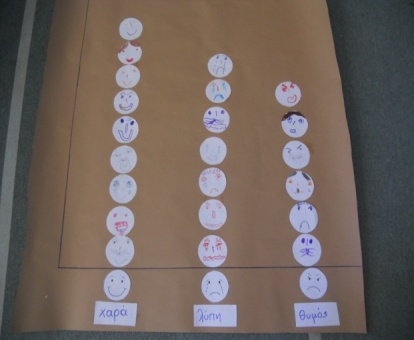 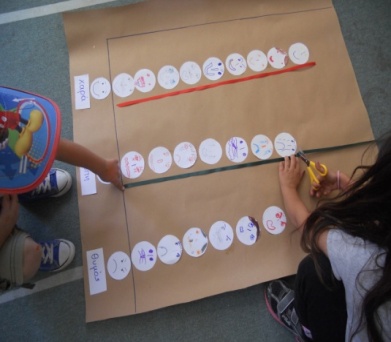 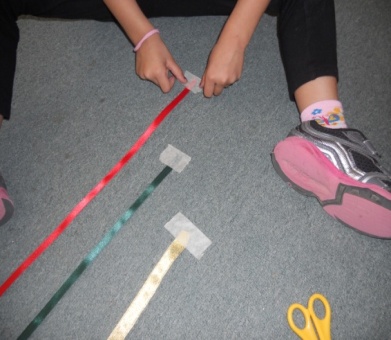 Εικόνα 4:συλλογή δεδομένων                          Εικόνα 5: μέτρηση                        Εικόνα 6: δημιουργία ραβδογράμματοςΠαρατηρήσαμε ότι στη ζωή μας τα συναισθήματα επαναλαμβάνονται. Συζητήσαμε και φτιάξαμε φύλλο εργασίας με επαναλαμβανόμενα μοτίβα: χαρά, λύπη, θυμός, χαρά, λύπη κλπ. Τα παιδιά ολοκλήρωσαν το σχέδιο.Δώσαμε ευκαιρίες στα παιδιά μέσα από παιχνίδια να αναγνωρίσουν συμμετρίες. Χόρεψαν το χορό των συμμετρικών συναισθημάτων. Κάθε παιδί χόρευε με μια τυχαία  καρτέλα που απεικόνιζε πρόσωπο συναισθημάτων κομμένο στη μέση, με το τέλος της μουσικής έπρεπε να βρει το συμμετρικό του ζευγάρι. Έπαιξαν με το ζευγάρι τους το παιχνίδι του καθρέπτη:  με ένα χτύπημα του ταμπουρίνου έπρεπε να είναι συμμετρικά τα ζευγάρια.  Σε φύλλο εργασίας ζωγράφισαν το συμμετρικό ενός προσώπου που τους δόθηκε  και έλεγξαν διπλώνοντας το χαρτί στη μέση ( κάθετος άξονας συμμετρίας).Συζητήσαμε με τα παιδιά πως θα μπορούσαμε να  αντιληφθούμε, να  καταλάβουμε και να  δούμε τα συναισθήματα. Δραματοποιήσαμε χαρακτήρες προσώπων που ένιωθαν  χαρά,  λύπη, φόβο, θυμό και προσπαθήσαμε να μαντέψουμε πότε με την όραση, πότε με την  ακοή ή την αφή το ανάλογο συναίσθημα. Παίξαμε το παιχνίδι «μάντεψε πως νιώθω». Ζωγραφίσαμε τα διαφορετικά συναισθήματα που νιώθουμε κάθε φορά.Διαβάσαμε το βιβλίο « Ένας για όλους και όλοι για έναν» των Brigitte Weninger και  Eve Tharlet, επεξεργαστήκαμε το παραμύθι και μιλήσαμε για την ομαδικότητα και για τα θαύματα που μπορεί να πετύχει κάποιος όταν εργάζεται μαζί με τους άλλους. Κάναμε σύνθημα της τάξης μας το μήνυμα «ένας για όλους  και όλοι για έναν». Αποφασίσαμε, κάθε φορά που κάποιος θα βοηθάει για το καλό της ομάδας να επιβραβεύεται. Φτιάξαμε το δέντρο της επιβράβευσης. Στο τέλος της ημέρας το παιδί που πίστευε ότι έπρεπε να πάρει ένα φύλλο, το έπαιρνε έγραφε το όνομα του και εξηγούσε στην ομάδα γιατί άξιζε να κολλήσει το φύλλο στο δέντρο.Ακούσαμε και είδαμε το παραμύθι « ο σκαντζόχοιρος που ήθελε να τον χαϊδέψουν» από τη διαδικτυακή διεύθυνση http://www.mikrosanagnostis.gr/library/pageflip31/Default.html Ανακαλύψαμε ότι το να κάνεις φίλους δεν είναι εύκολο πράγμα. Ενθαρρύναμε τα παιδιά να σκεφτούν πώς μπορούν τα ίδια  να κάνουν φίλους;  Και τι πρέπει να προσέχουν;Με τη βοήθεια εποπτικού υλικού (εικόνες από το διαδίκτυο, από περιοδικά) παρατηρήσαμε σπίτια, δωμάτια, δρόμους, πόλεις με διαφορετική αισθητική (π.χ. πόλεις γκρίζες γεμάτες καυσαέριο-πόλεις με πράσινο και καθαρές, δωμάτια βαμμένα έντονα και δωμάτια με απαλά χρώματα ταχτοποιημένα…) τις συγκρίναμε, τις σχολιάσαμε και είπαμε πως θα νιώθαμε αν θα μέναμε στον αντίστοιχο χώρο. Συζητήσαμε για το ρόλο που παίζει η αισθητική και η διακόσμηση στη ζωή μας και στα συναισθήματα μας και το πόσο επηρεάζει το περιβάλλον μέσα στο οποίο ζούμε την ψυχική μας υγεία, τη δημιουργικότητα μας και την απόδοση μας. Αποφασίσαμε να ομορφύνουμε και εμείς την τάξη μας με τις δημιουργίες μας, ταχτοποιώντας την και δημιουργώντας ένα μικρό κήπο στην αυλή μας. Αναφέραμε και δείξαμε εικόνες για μια εταιρεία στην Αμερική που δημιούργησε διαφορετικά και πρωτότυπα  γραφεία για τους υπαλλήλους της έτσι ώστε να νιώθουν ευχάριστα και χαρούμενα. http://perierga.gr/2012/02/%CE%B4%CE%BF%CF%85%CE%BB%CE%B5%CF%8D%CE%BF%CE%BD%CF%84%CE%B1%CF%82-%CF%83%CF%84%CE%B7-%CF%87%CF%8E%CF%81%CE%B1-%CF%84%CF%89%CE%BD-%CE%B8%CE%B1%CF%85%CE%BC%CE%AC%CF%84%CF%89%CE%BD/ Ζωγράφισαν  το δικό τους πρωτότυπο  ονειρικό δωμάτιο.      Κατασκεύασαν τη δική τους μάσκα των συναισθημάτων από χαρτί και τη ζωγράφισαν. Τη φόρεσαν και ανάλογα με το συναίσθημα που είχαν αποτυπώσει  ενθαρρύνθηκαν να αυτοσχεδιάσουν, να εκφράσουν τις σκέψεις και τα συναισθήματα τους.Παροτρύναμε τα παιδιά να παρατηρήσουν, να περιγράψουν και να αναγνωρίσουν τα συναισθήματα  που έβλεπαν σε πίνακες μεγάλων ζωγράφων. Προβληματίστηκαν με ερωτήσεις όπως πώς μπορεί ένας ζωγράφος να ζωγραφίσει τις εκφράσεις σ΄ ένα πρόσωπο, πώς να δείξει τα συναισθήματα. Τα παιδιά κατανόησαν ότι οι γραμμές, το σχήμα και τα χρώματα είναι τα βασικά στοιχεία για τις εκφράσεις των προσώπων.  Η κάθε ομάδα περιέγραψε και ζωντάνεψε  τον πίνακα  της στην ολομέλεια της τάξης. Οι πίνακες που μελέτησαν τα παιδιά ήταν « το κορίτσι που γελά» του Γ. Ιακωβίδη, «η μητρική στοργή» του Γ. Ιακωβίδη, «παιδί με καρότσι», του Γ. Ιακωβίδη, πίνακες του Δομήνικου Θεοτοκόπουλου, «νεαρός» του Caravaggio, « η κραυγή» του Munch, «θλιμμένο κορίτσι» του Γύζη, «η αυτοπροσωπογραφία» του Van Gogh, «γυναίκα που κλαίει» του Picasso.Γνωρίσαμε τον πίνακα του Da Vinci «Μόνα Λίζα». Παρατηρήσαμε τα λεπτομερή χαρακτηριστικά του προσώπου, τα σκούρα μάτια, τα λεπτά βλέφαρα, το περίφημο χαμόγελο. Προσπαθήσαμε να βρούμε τα συναισθήματα που κρύβει η Μόνα Λίζα. Ζωγραφίσαμε τη δική μας Τζοκόντα.Παρατήρησαν γλυπτά στο μουσείο Ασιατικής τέχνης στην Κέρκυρα και διαδικτυακά όπως «την κόρη της ακρόπολης» από το μουσείο της ακρόπολης και το «κεφάλι της Αριάδνης» του Γιαννούλη Χαλεπά. Ανακάλυψαν το ρόλο που παίζουν τα βασικά χαρακτηριστικά του προσώπου στην απόδοση της  έκφρασης και του συναισθήματος σ΄ ένα γλυπτό. Πειραματίστηκαν φτιάχνοντας δικά τους γλυπτά με πηλό και πλαστελίνη.Πλάσαμε προσωπάκια από ζυμάρι, τους ζυμαρούληδες. Πειραματίστηκαν για τις εκφράσεις και τα συναισθήματα που θα έδιναν σε κάθε  ζυμαρούλη με διάφορα υλικά όπως καρότα, πιπεριές, ντομάτες, ελιές, μαϊντανό. Έδωσαν ονόματα στους ζυμαρούληδες και έφτιαξαν μικρές ιστορίες. Επισκεφτήκαμε  το παλιό φρούριο της Κέρκυρας και είδαμε σε βιβλία κάστρα και πύργους. Έτσι αποφασίσαμε να φτιάξουμε κι εμείς  το δικό μας κάστρο, το κάστρο των θετικών συναισθημάτων. Καταγράψαμε ποια συναισθήματα θα κατοικούσαν εκεί και συζητήσαμε πως θα μπορούσαμε να το κατασκευάσουμε, διαλέξαμε τα υλικά, τα χρώματα. Χωριστήκαμε σε ομάδες και κάθε ομάδα ανέλαβε να τελειώσει και κάτι. Δημιουργήσαμε ένα μικρό ποιηματάκι που θα έλεγαν τα παιδιά για να μπορούν να  παίξουν στο κάστρο. Το ποιηματάκι της χαράς.Ενθαρρύνθηκαν να αναπτύξουν φανταστικούς ρόλους και καταστάσεις δραματοποιώντας μικρά θεατρικά σενάρια για να κατανοήσουν τα διαφορετικά συναισθήματα που νιώθουν οι ίδιοι και οι άλλοι όπως μια μέρα στο γιατρό, δυο παιδιά μαλώνουν για τα τουβλάκια, μια μέρα με τη μαμά μου στο φούρνο, καβγάς σ΄ ένα πάρτι κλπ. Τα παιδιά ενθαρρύνθηκαν να χρησιμοποιήσουν κούκλες γαντόκουκλες για να δραματοποιήσουν ιστορίες που έζησαν, που επινόησαν, ιστορίες ηρώων  από ταινίες, βιβλία, εξωτερικεύοντας έτσι συγκρούσεις, προβλήματα και εντάσεις που τυχόν ένιωθαν και δοκιμάζοντας  πιθανές λύσεις.Παίξαμε παιχνίδια συνεργασίας, και ομαδικά παιχνίδια στην αυλή που προωθούσαν την συνεργασία και την ομαδικότητα. Παιχνίδια όπως: ο χαρταετός και η ουρά του, ψαράδες με τα δίχτυα τους, τυφλόμυγα, το μπαλόνι, φωλιές, διελκυστίνδα, ο βοηθός…Τα παιδιά εξέφρασαν τα συναισθήματα που τους  προκαλούνται από την ακρόαση διαφόρων μουσικών κομματιών. Περιέγραψαν, αυτοσχεδίασαν, δραματοποίησαν, χόρεψαν, ζωγράφισαν  τα διαφορετικά ακούσματα. Tα μουσικά κομμάτια που επιλέξαμε: το soundtrack του forest gump, moonlight sonata  του Beethoven, Night On Bald Mountain του Mussorgsky, sabre dance του aram khachaturian,  serenade του f. Schubert, Can Can του Offenbach, La Serenissima της Loreena Mc Kennit, tarantella, το χαμόγελο της Τζοκόντα του Χατζιδάκι, το βαλς του γάμου της Καραΐνδρου, only time της Enya, hijo de la luna mecano, soundtrack της la vita e bella, harem της sarah brightman.Διηγηθήκαμε μια αυτοσχέδια ιστορία με ένα γατάκι και τις περιπέτειες του στην εξοχή. Στο γατάκι, τα συναισθήματα εναλλάσσονταν. Απομονώσαμε  τις προτάσεις που μπορούσαν να αποδοθούν με ήχους και τα παιδιά τους απέδωσαν με τα μουσικά όργανα που αποφάσισαν ότι  ταίριαζαν, δημιουργώντας έτσι μια ηχοϊστορία. Για τη χαρά επέλεξαν το ντέφι, για το φόβο τα πιατίνια, για  το θυμό  το τύμπανο, για τη θλίψη τη μαράκα.Προσκαλέσαμε στο σχολείο μουσικό, γονέα ενός παιδιού και μας μίλησε για την μουσική, το ρυθμό, τη μελωδία. Μας ενημέρωσε για τα συναισθήματα του κάθε φορά που γράφει μουσική. Μας έπαιξε διάφορα είδη μουσικής και τα παιδιά ζωγράφισαν τις εικόνες που τους δημιουργούνται από τα διαφορετικά ακούσματα.Ενθαρρύνθηκαν να δημιουργήσουν μια διαφορετική ορχήστρα. Άκουσαν διάφορα μουσικά μοτίβα και προσπάθησαν να τα συνοδεύσουν με ένα διαφορετικό ρυθμικό τρόπο ( χτυπώντας παλαμάκια, τα δάχτυλα, τα πόδια…)Με αφορμή την ανάγνωση της ιστορίας « το ασχημόπαπο» τα παιδιά αντιστοίχισαν εικόνες του παραμυθιού με το συναίσθημα και τη μελωδία που νόμιζαν ότι ταίριαζε, στη συνέχεια ανταποκρινόταν στα μουσικά ερεθίσματα παίζοντας τις ανάλογες σκηνές του παραμυθιού. Οι μουσικές που χρησιμοποιήσαμε: Mozart divertimento, Debussy jardin sur la pluie, Bach orchestral suite no. 3,  Wagner ride of the valkyries, Sopen marcha funebre, Bach badinerie.Αναζητήσαμε με τη βοήθεια της μηχανής αναζήτησης της google εποπτικό υλικό εικόνες, βιβλία, παιχνίδια, βίντεο, μουσικά μοτίβα σχετικά με το θέμα μας.Ζωγραφίσαμε και δημιουργήσαμε ψηφιακά κολάζ με λογισμικά ανοιχτού τύπου όπως το  tux paint, revelation natural art.Αναζητήσαμε και διαβάσαμε σχετικά βιβλία από την διαδικτυακή διεύθυνση του μικρού αναγνώστη http://www.mikrosanagnostis.gr/ όπως το «ο σκαντζόχοιρος που ήθελε να τον χαϊδέψουν», «το λελέκι και οι φίλοι του» «η κοκκινοσκουφίτσα από μέσα», «τα μπαλόνια της φιλίας και η Μόνα σε καινούριο σχολείο»Ακούσαμε παραμύθια από:  http://www.bookbook.gr/http://www.bedtimestoriescollection.com/index.phpΤα παιδιά έπαιξαν παιχνίδια στο διαδίκτυοhttp://www.article19.com/shockwave/makeaface.htmhttp://www.tvokids.com/games/moodmakerΕπισκεφτήκαμε  και γνωρίσαμε διαδικτυακά το μουσείο των συναισθημάτων στην Αθήνα. http://mce.gr/page.aspΕξερευνήσαμε τις εικόνες-θέματα του διαδικτυακού τόπου http://storybird.com/ που μας βοήθησαν να δημιουργήσουμε ένα ψηφιακό παραμύθι  βασισμένοι σε μια αρχική ιδέα  που είχαμε παίξει για το συναίσθημα της  αγάπης. Τα παιδιά εμπνεύστηκαν από τις εικόνες και δημιούργησαν μια καινούρια ιστορία και της έδωσαν τον τίτλο «η αγάπη ξαναγύρισε».http://storybird.com/books/-1671/?token=9v5g5kxdgh